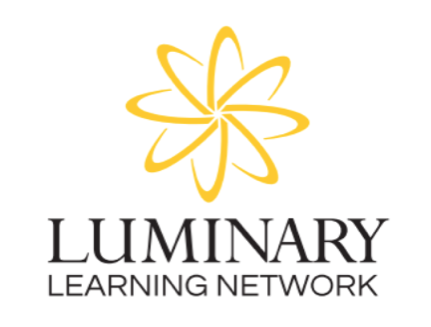 LLN Board Retreat MeetingFebruary 9, 2022; 3:30 PMMeeting held on ZoomAttendees:Board MembersTyler Mounsey | Executive Director, Metropolitan State University Government Affairs | Community RepresentativeFrank Coyne | Lead Partner, Denver Green School | School Leader RepresentativeJessica Buckley | Principal, Escuela Valdez Elementary | School Leader RepresentativeMolly Yost | Senior Director of Early Childhood Initiatives, Mile High United Way | Community RepresentativeRebecca Grant Zarret | Consultant and Coach; Lecturer, University of Colorado Denver | Community RepresentativeBrandon Shields | Senior Team Lead, Cole Arts and Science Academy | Teacher RepresentativeOther AttendeesKristopher Blythe | Senior Director of Zone OperationsReilly Pharo Carter | Consultant and Community MemberMembers Not in AttendanceSharmila Mann | Director of Policy, Education Commission of the States | Community RepresentativeMiguel Gonzalez | Director of School, Embark Education | Community RepresentativeBailey Holyfield  | Executive Director Agenda Items:Review and approve minutes from 1.12.22 Board MeetingMotion to approve as presented: TylerSecond: MollyAye: AllNay: NoneMotion approvedInnovation Zone Ecosystem and AdvocacyKris reviewed the language of the Board’s Executive Limitations proposal and the potential impacts to Zone and other Innovation schoolsReilly gave updates on timing and planning surrounding the statewide advocacy workLLN School UpdatesKris reviewed the planned updates to the Denver mask order, and the impact on schools beginning 2/28Kris gave an overview of the Declining Enrollment committee selection process and timelines for recommendationsED UpdatesBrandon shared that the TAC’s standing work - reviewing innovation plans in preparation for innovation renewal in SY23 - had slowed in response to the EL proposal; TAC to meet with school leaders to discuss impacts and advocacyKris linked the January financials for the Board’s reviewMeeting adjourned at 4:43 p.m.